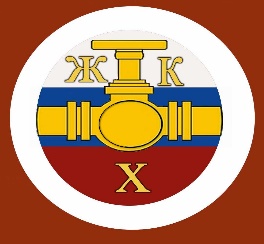 ИнформацияРегионального отраслевого объединения работодателейАссоциации организаций жилищно-коммунального хозяйства Орловской области.май 2019 г.30.05.19 в Орле прошло торжественное открытие консигнационного расходного склада продукции HAWLE на базе МПП ВКХ «Орёлводоканал».       В связи с тем, что в городе Орле, на базе МПП ВКХ «Орёлводоканал» организован консигнационный расходный склад продукции ООО «Хавле Индастриверке» г. Чаплыгин Липецкой области. Компания HAWLE совместно с Ассоциацией организаций жилищно-коммунального хозяйства Орловской области и при материально-технической поддержке МПП ВКХ «Орёлводоканал» 30.05.19 организовали и провели выездное совещание с обучающим мастер-классом по применению продукции предприятия при выполнении ремонтных работ на сетях ВКХ. В ходе, которого сотрудниками ООО «Хавле Индустриверке» была проведена развернутая презентация по теме:«Модернизация сетей водоснабжения 2019. Версия «Хавле». В программе были раскрыты следующие вопросы:Условия функционирования консигнационного расходного склада продукции ООО «Хавле Индастриверке» в г. Орле.Условия и обоснование закупки комплектующих у «единственного поставщика» в условиях режима ликвидации ЧС (аварий) на коммунальных сетях водоснабжения.Семинар по монтажу домовых подключенийСеминар по Механическому соединению трубМастер-класс «Врезка под давлением»Мастер-класс «Соединения труб из разных видов материалов»    Во время мероприятия руководители и специалисты предприятий ВКХ смогли воочию убедиться в эффективности и удобстве применения продукции, задать интересующие вопросы напрямую сотрудникам компании HAWLE и руководству МПП ВКХ «Орёлводоканал», а также провести открытое обсуждение текущих проблем с коллегами из других предприятий. А также убедиться в том, что наличие консигнационного расходного склада на базе МПП ВКХ «Орёлводоканал» позволит уменьшить срок устранения аварийных ситуаций и сократит время на плановые реконструкции сетей водоснабжения.       Кроме того, применение высококачественного оборудования позволит снизить эксплуатационные издержки и повысить надежность сетей городского и поселкового водоснабжения. Установка арматуры Hawle, в том числе и безколодезным способом, позволяет экономить место, снижает затраты на установку и монтаж оборудования.  Исключает затраты на строительство колодцев, вандализм, а самое главное способствует безопасности населения. Применяя оборудование Hawle, мы решаем задачу повышения энергоэффективности на сетях наружного водоснабжения городской и областной инфраструктуры на ближайшие 50 лет. Принцип экономности достигается за счет безотказной работы арматуры во время эксплуатации с расчётным сроком службы более 50 лет.       Это способствует повышению уровня безопасности объектов для населения.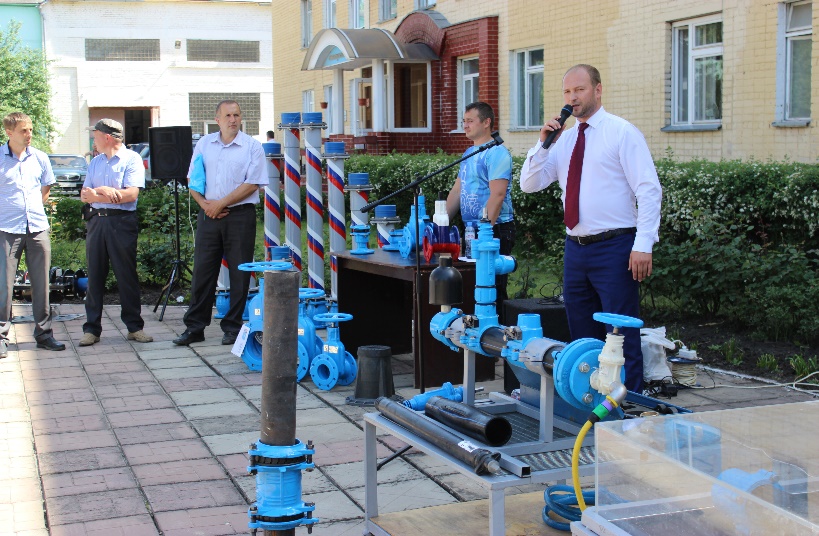 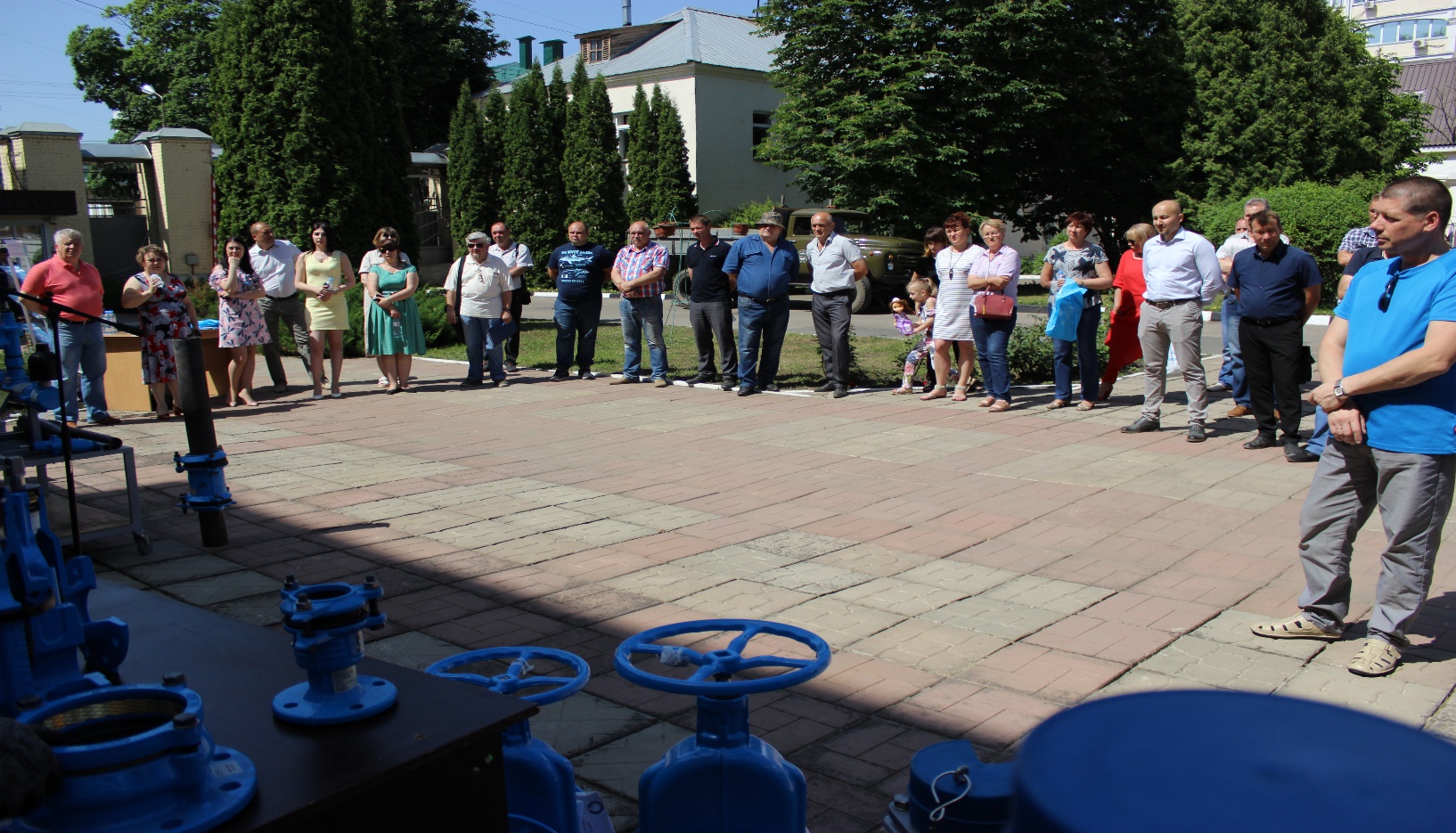 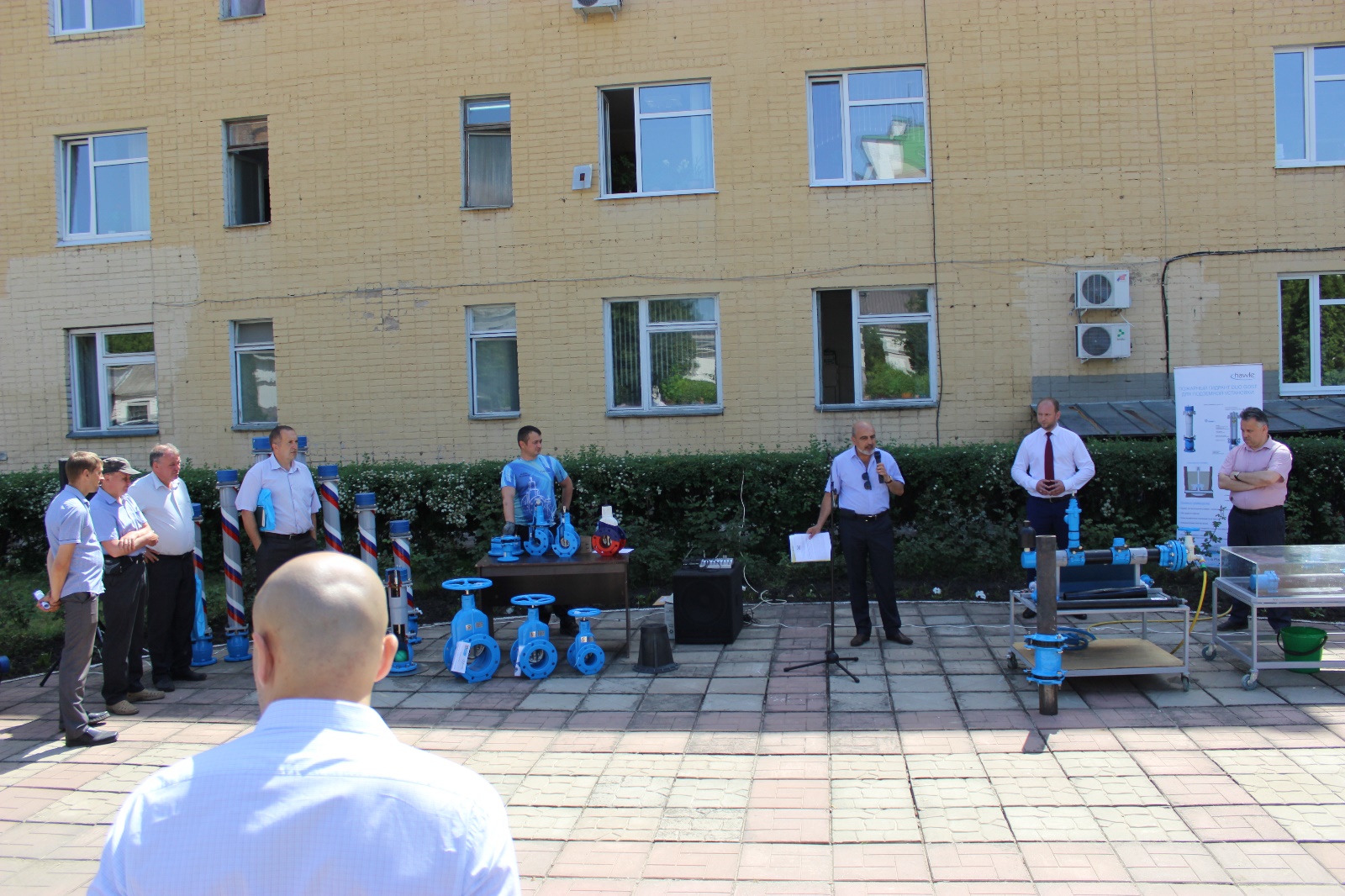 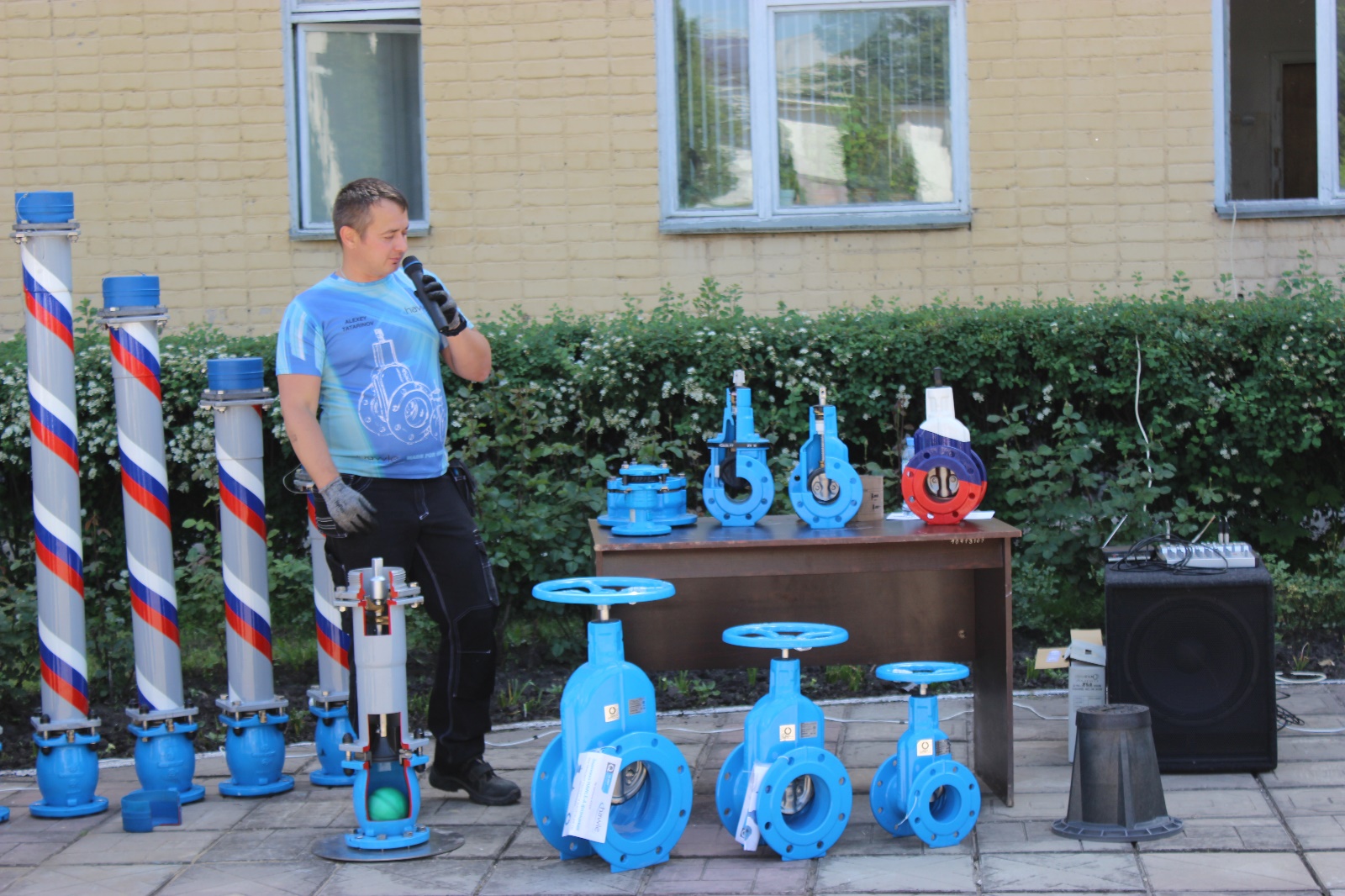 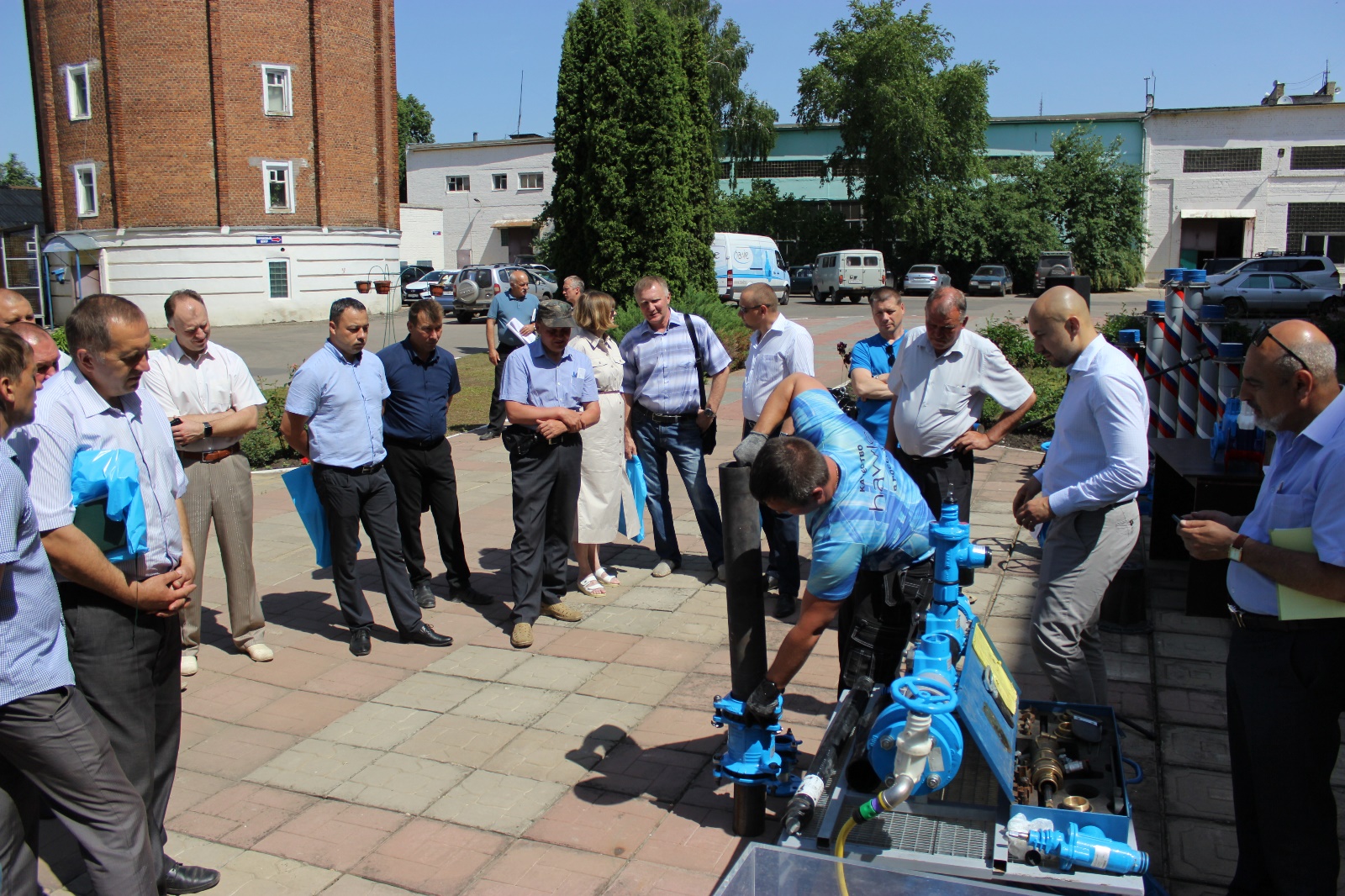 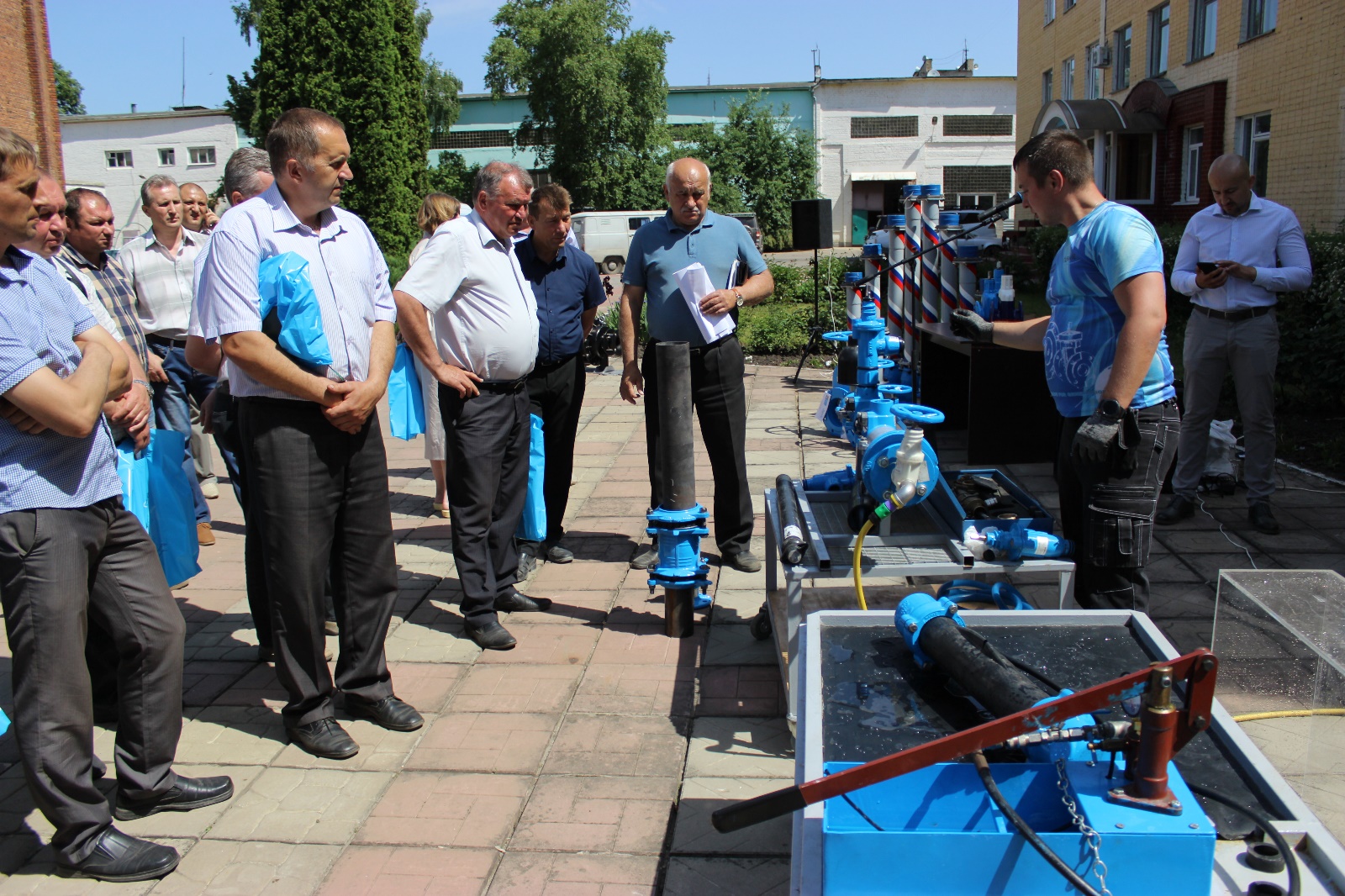 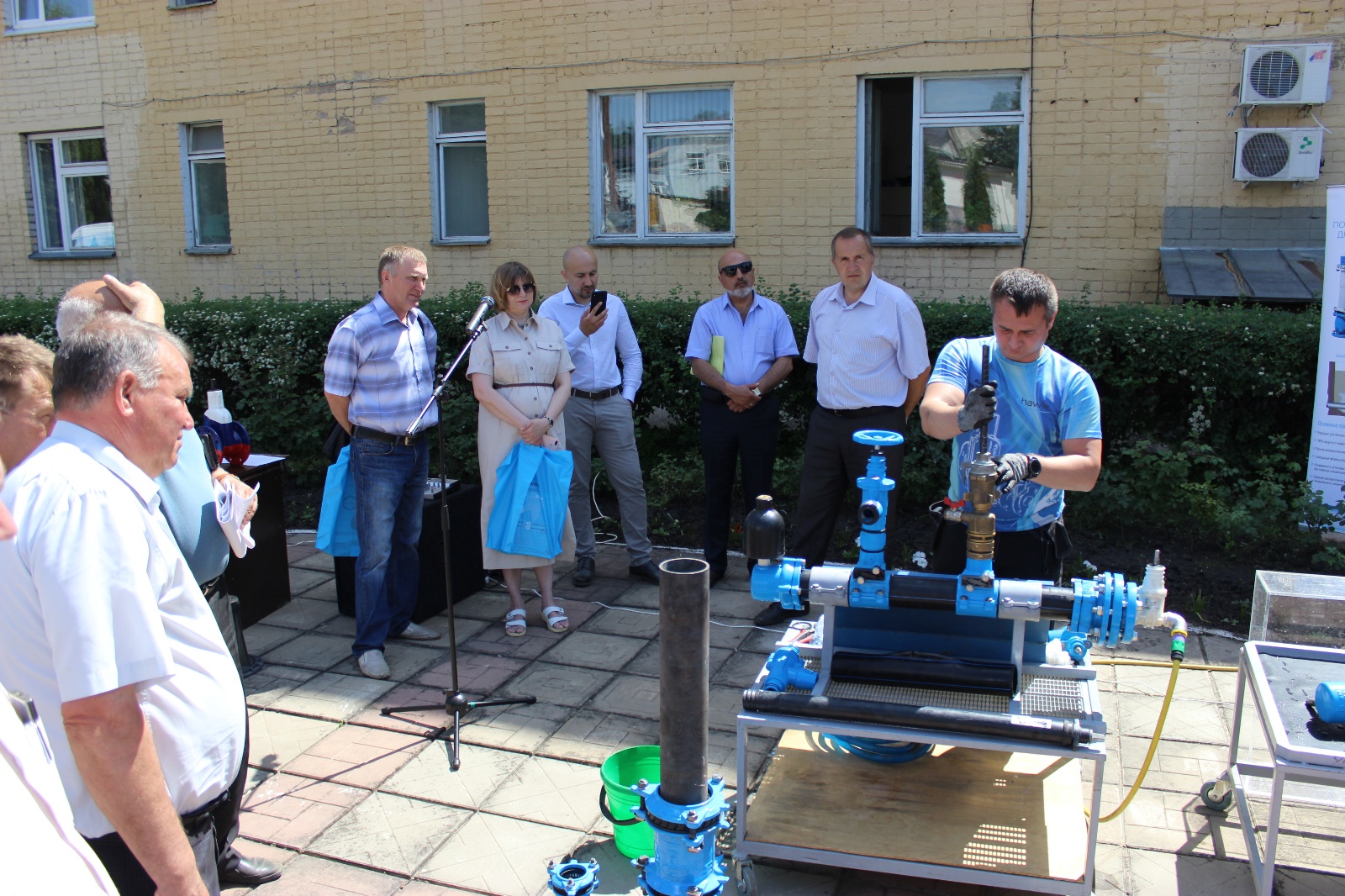 